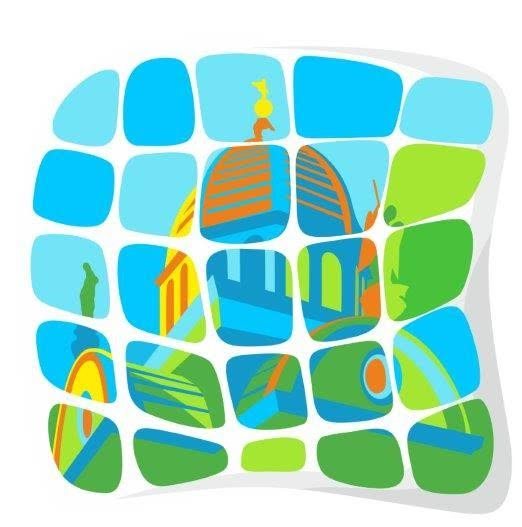 Informacije o turističkom prometu2022/2021Siječanj 2023.STATISTIČKO IZVJEŠĆETuristički promet po vrsti smještajnih objekata za razdoblje siječanj - prosinac 2022. Turistički promet po turističkim zajednicama na području Šibensko – kninske županije za razdoblje siječanj – prosinac 2022. Trend kretanja broja dolazaka i noćenja domaćih i stranih turista za razdoblje siječanj – prosinac od 2011. do 2022. godine Trend kretanja broja dolazaka turista u prvih dvanaest mjeseci u posljednjih sedam godina bilježi naglašen trend rasta, prvenstveno zahvaljujući stalnom rastu broja stranih turista. Struktura gostiju po zemljama dolaska za dvanaest mjeseci 2021. godine5. Smještajni kapaciteti na području Šibensko – kninske županije Tablica1: Turistički promet  po vrstI objekta01.01.2022.-31.12.2022.01.01.2022.-31.12.2022.01.01.2021.-31.12.2021.01.01.2021.-31.12.2021.Godišnji indeksGodišnji indeksDolasciNoćenjaDolasciNoćenjaDolasciNoćenjaHoteli253.559955.240176.918720.839143,32%132,52%Kampovi133.701876.535114.741748.985116,52%117,03%Objekti na OPG-u (seljačkom domaćinstvu)2.47111.1761.7626.262140,24%178,47%Objekti u domaćinstvu436.8233.124.789370.1632.698.061118,01%115,82%Ostali ugostiteljski objekti za smještaj (Druge vrste - skupina kampovi)53.238277.76843.802231.795121,54%119,83%Ostalo1562.3331562.179100,00%107,07%Restorani840227936,36%50,63%Ukupno komercijalni smještaj:879.9565.247.881707.5644.408.200124,36%119,05%Nekomercijalni smještaj33.659797.91833.369838.756100,87%95,13%Nautika107.876707.36499.541669.493108,37%105,66%Ukupno:1.021.4916.753.163840.4745.916.449121,54%114,14%01.01.2022.-31.12.2022.01.01.2022.-31.12.2022.01.01.2021.-31.12.2021.01.01.2021.-31.12.2021.Godišnji indeksGodišnji indeksDolasciNoćenjaDolasciNoćenjaDolasciNoćenjaBetina, TZM31.984275.50129.099262.088109,91%105,12%Bilice, TZO7.62557.3296.25951.148121,82%112,08%Drniš, TZG5.16230.9624.89924.879105,37%124,45%Grebaštica, TZM17.424154.68615.475144.383112,59%107,14%Jezera, TZM30.232254.22426.763234.610112,96%108,36%Knin, TZG2.4935.7451.8864.157132,18%138,20%Krapanj-Brodarica, TZM24.418189.35320.171163.253121,05%115,99%Murter-Kornati, TZO61.252467.59553.487418.640114,52%111,69%Pirovac, TZO41.399380.41942.083414.09998,37%91,87%Primošten, TZO109.007742.84893.326661.097116,80%112,37%Rogoznica, TZO98.348820.16584.670728.238116,15%112,62%Skradin, TZG23.02172.71418.41557.661125,01%126,11%Šibenik, TZG268.4171.341.761219.0171.148.535122,56%116,82%Šibensko-kninska županija, TZŽ2.76519.0642.16914.736127,48%129,37%Tisno, TZO38.434284.18731.982235.182120,17%120,84%Tribunj, TZO25.177246.07722.820231.426110,33%106,33%Vodice, TZG225.6731.352.865162.7741.078.656138,64%125,42%Zlarin, TZM8.66057.6685.17943.661167,21%132,08%Ukupno:1.021.4916.753.163840.4745.916.449121,54%114,14%Vrsta objektaUkupno objekataUkupno ležajeva (osnovni)Hoteli609.188Kampovi3814.652Nekomercijalni smještaj11.23445.872Objekti na OPG-u 32316Objekti u domaćinstvu8.36353.160Ostali ugostiteljski objekti za smještaj 6448.334Ostalo4282Restorani117Ukupno20.376131.821